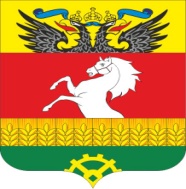 АДМИНИСТРАЦИЯ ЩЕПКИНСКОГО СЕЛЬСКОГО ПОСЕЛЕНИЯПОСТАНОВЛЕНИЕ«  29» сентября    2020г.                                                                            № 343/1              п. ОктябрьскийО внесении изменений в постановление Администрации Щепкинского сельского поселения от 29.12.2018 № 583 «Об утверждении муниципальной программы Щепкинского сельского поселения «Формирование современной городской среды Щепкинского сельского поселения Аксайского района Ростовской области»В целях уточнения объемов финансирования,-ПОСТАНОВЛЯЮ:1.Внести следующие изменения в постановление Администрации Щепкинского сельского поселения от 29.12.2018 № 583 «Об утверждении муниципальной программы Щепкинского сельского поселения «Формирование современной городской среды Щепкинского сельского поселения Аксайского района Ростовской области»:1.1. В Приложении № 1 к постановлению Администрации Щепкинского сельского поселения от «29» декабря 2018 № 583:1.1.1.В ПАСПОРТЕ муниципальной программы Администрации Щепкинского сельского поселения «Формирование современной городской среды Щепкинского сельского поселения Аксайского района Ростовской области» пункт «Ресурсное обеспечение муниципальной программы» изложить в новой редакции:1.1.2.  В ПАСПОРТЕ подпрограммы 1 «Благоустройство общественных территорий Щепкинского сельского» пункт «Ресурсное обеспечение подпрограммы» изложить в новой редакции:1.2. Приложение 3 к муниципальной программе Щепкинского сельского поселения «Формирование современной городской среды Щепкинского сельского поселения Аксайского района Ростовской области» изложить в новой редакции (Приложение № 1).1.3. Приложение 4 к муниципальной программе Щепкинского сельского поселения «Формирование современной городской среды Щепкинского  сельского поселения Аксайского района Ростовской области».2. Разместить настоящее постановление на официальном интернет – сайте Администрации Щепкинского сельского поселения в информационно – телекоммуникационной сети «Интернет».3. Контроль за исполнением данного постановления возложить на заведующего сектора ЖКХ и ЧС Администрации Щепкинского сельского поселения.Глава Администрации Щепкинского сельского поселения                                                            А.В. Кузнецов Приложение №1к постановлению АдминистрацииЩепкинского сельского поселения от«__» __________20_г. №_____  Приложение №3                                                                                                      к муниципальной программе                                                                                                                Щепкинского сельского поселения                                                                              «Формирование  современной  городской                                                                                                                               среды  Щепкинского    сельского поселения                                                                                                                                       Аксайского района        Ростовской области»      Расходы бюджета Щепкинского сельского поселения на реализацию муниципальной программы Приложение №2к постановлению АдминистрацииЩепкинского сельского поселения от«__» __________20_г. №_____                                                                                                                                                                                                                Приложение №3                                                                                                      к муниципальной программе                                                                                                                Щепкинского сельского поселения                                                                                                                       «Формирование современной  городской                                                                                                                               среды  Щепкинского    сельского поселения   Аксайского района Ростовской области»                                                                                      Расходы  на реализацию муниципальной программыРесурсное обеспечение муниципальной программы Общий объем финансирования Программы составляет 31 635,9 тыс. рублей — средства местного бюджета, в том числе по годам: 2019 – 894,0 тыс. рублей;2020 – 30 741,9 тыс. рублей;2021 – 0,0 тыс. рублей.2022 – 0,0 тыс. рублей;2023 – 0,0 тыс. рублей;2024 – 0,0 тыс. рублей;2026 – 0,0 тыс. рублей;2025 – 0,0 тыс. рублей;2027 – 0,0 тыс. рублей.2028 – 0,0 тыс. рублей;2029 – 0,0 тыс. рублей;2030 – 0,0 тыс. рублей.Объем средств федерального бюджета составляет – 19 709,9 тыс. рублей, в том числе:2019 год – 0,0 тыс. рублей;2020 год – 19 709,9 тыс. рублей;2021 год – 0,0 тыс. рублей;2022 год – 0,0 тыс. рублей;2023 год – 0,0 тыс. рублей;2024 год – 0,0 тыс. рублей;2025 год – 0,0 тыс. рублей;2026 год – 0,0 тыс. рублей;2027 год – 0,0 тыс. рублей;2028 год – 0,0 тыс. рублей;2029 год – 0,0 тыс. рублей;2030 год – 0,0 тыс. рублей.Общий объем областного бюджета составляет – 402,4 тыс. рублей, в том числе:2019 год – 0,0 тыс. рублей;2020 год – 402,4 тыс. рублей;2021 год – 0,0 тыс. рублей;2022 год – 0,0 тыс. рублей;2023 год – 0,0 тыс. рублей;2024 год – 0,0 тыс. рублей;2025 год – 0,0 тыс. рублей;2026 год – 0,0 тыс. рублей;2027 год – 0,0 тыс. рублей;2028 год – 0,0 тыс. рублей;2029 год – 0,0 тыс. рублей;Объем средств бюджета Щепкинского сельского поселения составляет – 13 430,1 тыс. рублей2019 – 894,0 тыс. рублей;2020 – 12 536,1  тыс. рублей;2021 – 0,0 тыс. рублей.2022 – 0,0 тыс. рублей;2023 – 0,0 тыс. рублей;2024 – 0,0 тыс. рублей;2025 – 0,0 тыс. рублей;2026 – 0,0 тыс. рублей;2027 – 0,0 тыс. рублей.2028 – 0,0 тыс. рублей;2029 – 0,0 тыс. рублей;2030 – 0,0 тыс. рублей.Ресурсное обеспечение подпрограммыОбщий объем финансирования подпрограммы составляет  31 635,9 тыс. рублей - средства местного бюджета, в том числе по годам: 2019 – 894,0 тыс. рублей;2020 – 30 741,9 тыс. рублей;2021 – 0,0 тыс. рублей.2022 – 0,0 тыс. рублей;2023 – 0,0 тыс. рублей;2024 – 0,0 тыс. рублей.2025 – 0,0 тыс. рублей;2026 – 0,0 тыс. рублей;2027 – 0,0 тыс. рублей;2028 – 0,0 тыс. рублей;2029 – 0,0 тыс. рублей;2030 – 0,0 тыс. рублей.Объем средств федерального бюджета составляет – 19 709,9 тыс. рублей, в том числе:2019 год – 0,0 тыс. рублей;2020 год – 19 709,9 тыс. рублей;2021 год – 0,0 тыс. рублей;2022 год – 0,0 тыс. рублей;2023 год – 0,0 тыс. рублей;2024 год – 0,0 тыс. рублей;2025 год – 0,0 тыс. рублей;2026 год – 0,0 тыс. рублей;2027 год – 0,0 тыс. рублей;2028 год – 0,0 тыс. рублей;2029 год – 0,0 тыс. рублей;2030 год – 0,0 тыс. рублей.Общий объем областного бюджета составляет – 402,4  тыс. рублей, в том числе:2019 год – 0,0 тыс. рублей;2020 год – 402,4 тыс. рублей;2021 год – 0,0 тыс. рублей;2022 год – 0,0 тыс. рублей;2023 год – 0,0 тыс. рублей;2024 год – 0,0 тыс. рублей;2025 год – 0,0 тыс. рублей;2026 год – 0,0 тыс. рублей;2027 год – 0,0 тыс. рублей;2028 год – 0,0 тыс. рублей;2029 год – 0,0 тыс. рублей;Объем средств бюджета Щепкинского сельского поселения составляет – 13 430,1 тыс. рублей2019 – 894,0 тыс. рублей;2020 – 12 536,1 тыс. рублей;2021 – 0,0 тыс. рублей.2022 – 0,0 тыс. рублей;2023 – 0,0 тыс. рублей;2024 – 0,0 тыс. рублей.2025 – 0,0 тыс. рублей;2026 – 0,0 тыс. рублей;2027 – 0,0 тыс. рублей;2028 – 0,0 тыс. рублей;2029 – 0,0  тыс. рублей;2030 – 0,0  тыс. рублей.Номер и наименование программы, основного мероприятия подпрограммы, мероприятия ведомственной целевой программыОтветственный исполнитель, соисполнители, участникиКод бюджетной классификации расходовКод бюджетной классификации расходовКод бюджетной классификации расходовКод бюджетной классификации расходовОбъем расходов всего (тыс. рублей)В том числе по годам реализации программыВ том числе по годам реализации программыВ том числе по годам реализации программыВ том числе по годам реализации программыВ том числе по годам реализации программыВ том числе по годам реализации программыВ том числе по годам реализации программыВ том числе по годам реализации программыВ том числе по годам реализации программыВ том числе по годам реализации программыВ том числе по годам реализации программыВ том числе по годам реализации программыНомер и наименование программы, основного мероприятия подпрограммы, мероприятия ведомственной целевой программыОтветственный исполнитель, соисполнители, участникиГРБСРзПрЦСРВРОбъем расходов всего (тыс. рублей)20192020202120222023202420252026202720282029203012345678910111213141516171819«Формирование современной  городской среды  Щепкинского сельского поселения Аксайского района Ростовской области951XXX31 635,9894,030 741,90,00,00,00,00,00,00,00,00,00,0Подпрограмма 1. «Благоустройство общественных территорий Щепкинского сельского поселенияАдминистрация Щепкинского сельского поселения951XXX31 635,9894,030 741,90,00,00,00,00,00,00,00,00,00,0Мероприятие 1.Расходы на реализацию мероприятий по благоустройству общественной территории Щепкинского сельского поселения Администрация Щепкинского сельского поселения 9510305121002440024013 430,1894,012 536,10,00,00,00,00,00,00,00,00,00,0Мероприятие  2. Расходы на реализацию мероприятий по формированию современной городской среды на территории Щепкинского сельского поселения в части благоустройства общественных территорий Администрация Щепкинского сельского поселения  9510503121F25555124018 205,80,018 205,80,00,00,00,00,00,00,00,00,00,0СтатусНаименование муниципальной программы, подпрограммы муниципальной программыОтветственный исполнитель, соисполнительОценка расходов (тыс. рублей), годыОценка расходов (тыс. рублей), годыОценка расходов (тыс. рублей), годыОценка расходов (тыс. рублей), годыОценка расходов (тыс. рублей), годыОценка расходов (тыс. рублей), годыОценка расходов (тыс. рублей), годыОценка расходов (тыс. рублей), годыОценка расходов (тыс. рублей), годыОценка расходов (тыс. рублей), годыОценка расходов (тыс. рублей), годыОценка расходов (тыс. рублей), годыОценка расходов (тыс. рублей), годыОценка расходов (тыс. рублей), годыСтатусНаименование муниципальной программы, подпрограммы муниципальной программыОтветственный исполнитель, соисполнительОчередной финансовый 2019 годОчередной финансовый 2019 год20202021202220232024202420252026202720282029203012345567899101112131415Муниципальная программа« Формирование современной городской среды Щепкинского сельского поселения Аксайского района Ростовской области »всего894,030 741,930 741,90,00,00,00,00,00,00,00,00,00,00,0Муниципальная программа« Формирование современной городской среды Щепкинского сельского поселения Аксайского района Ростовской области »федеральный бюджет0,019  709,919  709,90,00,00,00,00,00,00,00,00,00,00,0Муниципальная программа« Формирование современной городской среды Щепкинского сельского поселения Аксайского района Ростовской области »областной бюджет0,0402,2402,20,00,00,00,00,00,00,00,00,00,00,0Муниципальная программа« Формирование современной городской среды Щепкинского сельского поселения Аксайского района Ростовской области »бюджет Аксайского района0,00,00,00,00,00,00,00,00,00,00,00,00,00,0Муниципальная программа« Формирование современной городской среды Щепкинского сельского поселения Аксайского района Ростовской области »Бюджет Щепкинского сельского поселения894,012 536,112 536,10,00,00,00,00,00,00,00,00,00,00,0Муниципальная программа« Формирование современной городской среды Щепкинского сельского поселения Аксайского района Ростовской области »внебюджетные источники0,00,00,00,00,00,00,00,00,00,00,00,00,00,0Подпрограмма 1Благоустройство общественных территорий Щепкинского сельского поселениявсего894,030 741,930 741,90,00,00,00,00,00,00,00,00,00,00,0Подпрограмма 1Благоустройство общественных территорий Щепкинского сельского поселенияфедеральный бюджет0,019 709,919 709,90,0  0,00,00,00,00,00,00,00,00,00,0Подпрограмма 1Благоустройство общественных территорий Щепкинского сельского поселенияобластной бюджет 0,0402,2402,20,00,00,00,00,00,00,00,00,00,00,0Подпрограмма 1Благоустройство общественных территорий Щепкинского сельского поселениябюджет Аксайского района0,00,00,00,00,00,00,00,00,00,00,00,00,00,0бюджет Щепкинского сельского поселения894,012 536,112 536,10,00,00,00,00,00,00,00,00,00,00,0внебюджетные источники0,00,00,00,00,00,00,00,00,00,00,00,00,00,0